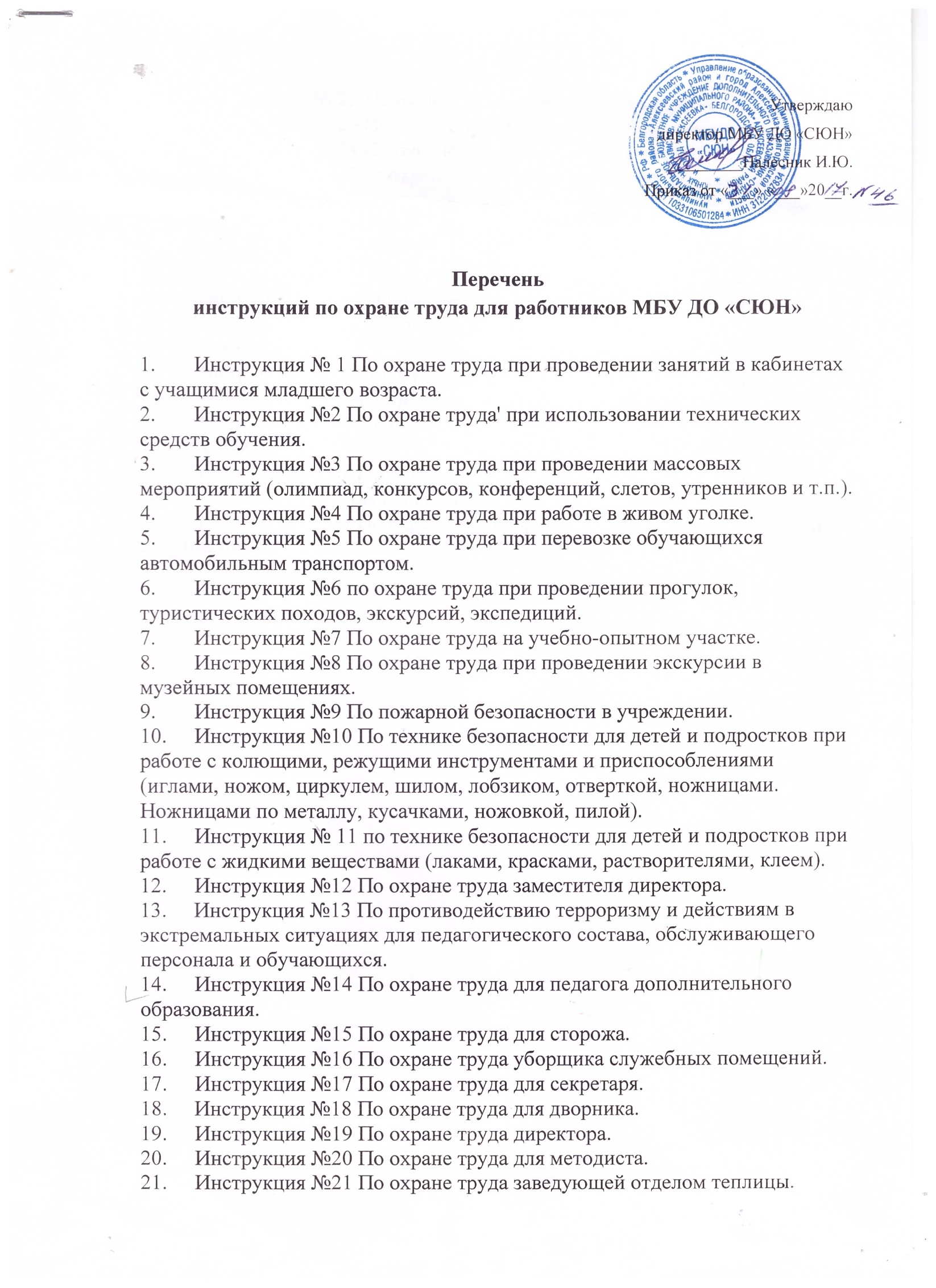  Инструкция № 22 По охране труда  рабочего по текущему ремонту.Инструкция № 23 По охране труда при проведении экскурсии.Инструкция № 24 По охране труда при работе в теплице.Инструкция № 25По охране труда при выполнении полевых работ.Инструкция № 26По охране труда при работе в кабинете экологии.Инструкция № 27 По охране труда при проведении лабораторных и практических работ.Инструкция № 28 По действиям работников при возникновении несчастных случаев и оказанию первой доврачебнойпомощи пострадавшим.Инструкция № 29 Для обучающихся по правилам безопасности вучебном кабинете.Инструкция № 30 По охране труда для сотрудников, имеющих первую квалификационную группу по электробезопасности.31.     Инструкция № 31 По охране труда для детей дошкольного возраста при работе с ножницами.32.     Инструкция № 32 По охране труда детей дошкольного возраста при работе с принадлежностями для творческой деятельности.33.     Инструкция № 33 По охране труда при организации занятий с детьми дошкольного возраста.